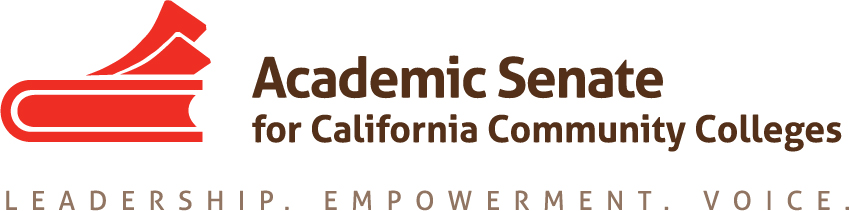 ACADEMIC SENATE FOR CALIFORNIA COMMUNITY COLLEGESAREA B MEETINGFriday, 1 April 201610:00 - 3:00 (Continental Breakfast at 9:30)College of MarinAcademic Center Room 255Dolores’ Cell:  408.230.7730Welcome and IntroductionsArea B meeting for Fall 2016–Solano CollegeSpring 2017 meeting - Location?Resolutions  Resolutions process overview –Rochelle Olive, ASCCC Resolutions CommitteeReview and discussion of pre-session resolutions;  http://www.asccc.org/events/2016-04-21-150000-2016-04-23-230000/2016-spring-plenary-session   (Click on Resolutions)Development and discussion of any Area B resolutions or amendments Reports (given during lunch)ASCCC Update – Julie Bruno, Vice President, ASCCCBudgetLegislative Updates Academic Senate Foundation for CCC Update Disciplines ListExecutive Committee ElectionsAnnouncementIntent Form Volunteering for Statewide Service Reports From CollegesAnnouncementsMeetings/Institutes – Registration Now Open!1. Online Education Regional Meeting – April 8-9, North and SouthNoncredit Regional Meeting – April 15-16, North and SouthSpring Plenary – April 21-23, Sacramento Convention CenterCTE Leadership Academy – May 6-7, Anaheim Doubletree HiltonLeadership Institute – June 9-11, Riverside Mission InnAdjournment – See you at plenary!